ПРАВИТЕЛЬСТВО РОССИЙСКОЙ ФЕДЕРАЦИИПОСТАНОВЛЕНИЕот 20 октября 2021 г. N 1800О ПОРЯДКЕРЕГИСТРАЦИИ РАДИОЭЛЕКТРОННЫХ СРЕДСТВИ ВЫСОКОЧАСТОТНЫХ УСТРОЙСТВВ соответствии со статьей 22 Федерального закона "О связи" Правительство Российской Федерации постановляет:1. Утвердить прилагаемые:Правила регистрации радиоэлектронных средств и высокочастотных устройств;перечень радиоэлектронных средств и высокочастотных устройств, подлежащих регистрации.2. Установить, что:разрешения на эксплуатацию радиоэлектронных средств и высокочастотных устройств, на использование радиочастот или радиочастотных каналов для судовых радиостанций (лицензии судовых радиостанций), которые выданы в установленном порядке до вступления в силу настоящего постановления, действительны до окончания указанного в них срока;радиоэлектронные средства и высокочастотные устройства государственных органов и организаций, используемые для нужд органов государственной власти, для нужд обороны страны, безопасности государства и обеспечения правопорядка, присвоение (назначение) радиочастот (радиочастотных каналов) которым осуществляют Министерство обороны Российской Федерации и Федеральная служба охраны Российской Федерации, подлежат регистрации в Федеральной службе безопасности Российской Федерации и ее территориальных органах.3. Признать утратившими силу:постановление Правительства Российской Федерации от 12 октября 2004 г. N 539 "О порядке регистрации радиоэлектронных средств и высокочастотных устройств" (Собрание законодательства Российской Федерации, 2004, N 42, ст. 4137);постановление Правительства Российской Федерации от 25 июля 2007 г. N 476 "О внесении изменений в постановление Правительства Российской Федерации от 12 октября 2004 г. N 539 "О порядке регистрации радиоэлектронных средств и высокочастотных устройств" (Собрание законодательства Российской Федерации, 2007, N 31, ст. 4093);пункт 2 изменений, которые вносятся в акты Правительства Российской Федерации по вопросам деятельности Министерства связи и массовых коммуникаций Российской Федерации и Федеральной службы по надзору в сфере связи и массовых коммуникаций, утвержденных постановлением Правительства Российской Федерации от 13 октября 2008 г. N 761 "О внесении изменений в некоторые акты Правительства Российской Федерации" (Собрание законодательства Российской Федерации, 2008, N 42, ст. 4832);пункт 3 изменений, которые вносятся в акты Правительства Российской Федерации по вопросу выдачи разрешений на судовую радиостанцию и бортовую радиостанцию, утвержденных постановлением Правительства Российской Федерации от 17 марта 2010 г. N 160 "О выдаче разрешений на судовую радиостанцию и бортовую радиостанцию" (Собрание законодательства Российской Федерации, 2010, N 13, ст. 1502);постановление Правительства Российской Федерации от 13 октября 2011 г. N 837 "О внесении изменений в постановление Правительства Российской Федерации от 12 октября 2004 г. N 539" (Собрание законодательства Российской Федерации, 2011, N 43, ст. 6073);постановление Правительства Российской Федерации от 22 декабря 2011 г. N 1100 "О внесении изменений в Правила регистрации радиоэлектронных средств и высокочастотных устройств" (Собрание законодательства Российской Федерации, 2012, N 1, ст. 144);постановление Правительства Российской Федерации от 19 марта 2013 г. N 237 "О внесении изменений в постановление Правительства Российской Федерации от 12 октября 2004 г. N 539" (Собрание законодательства Российской Федерации, 2013, N 12, ст. 1336);пункт 2 изменений, которые вносятся в акты Правительства Российской Федерации в части отмены ограничений на использование электронных документов при взаимодействии предпринимателей и органов государственной власти, утвержденных постановлением Правительства Российской Федерации от 15 августа 2014 г. N 816 "О внесении изменений в некоторые акты Правительства Российской Федерации в части отмены ограничений на использование электронных документов при взаимодействии предпринимателей и органов государственной власти" (Собрание законодательства Российской Федерации, 2014, N 34, ст. 4673);постановление Правительства Российской Федерации от 27 ноября 2014 г. N 1252 "О внесении изменений в Правила регистрации радиоэлектронных средств и высокочастотных устройств" (Собрание законодательства Российской Федерации, 2014, N 49, ст. 6959);постановление Правительства Российской Федерации от 26 декабря 2015 г. N 1447 "О внесении изменений в постановление Правительства Российской Федерации от 12 октября 2004 г. N 539" (Собрание законодательства Российской Федерации, 2016, N 1, ст. 252);пункт 2 постановления Правительства Российской Федерации от 9 июля 2016 г. N 646 "Об особенностях регулирования использования радиочастотного спектра в период подготовки и проведения в Российской Федерации чемпионата мира по футболу FIFA 2018 года и кубка конфедераций FIFA 2017 года и о внесении изменений в отдельные акты Правительства Российской Федерации" (Собрание законодательства Российской Федерации, 2016, N 29, ст. 4823);пункт 3 изменений, которые вносятся в акты Правительства Российской Федерации, утвержденных постановлением Правительства Российской Федерации от 1 ноября 2016 г. N 1118 "О внесении изменений в некоторые акты Правительства Российской Федерации" (Собрание законодательства Российской Федерации, 2016, N 46, ст. 6459);пункт 2 постановления Правительства Российской Федерации от 10 июля 2017 г. N 816 "О порядке регистрации радиоэлектронных средств и высокочастотных устройств государственных органов и организаций, используемых для нужд органов государственной власти, для нужд обороны страны, безопасности государства и обеспечения правопорядка, и внесении изменений в постановление Правительства Российской Федерации от 12 октября 2004 г. N 539" (Собрание законодательства Российской Федерации, 2017, N 29, ст. 4377);пункт 1 изменений, которые вносятся в акты Правительства Российской Федерации в части регистрации радиоэлектронных средств и высокочастотных устройств, утвержденных постановлением Правительства Российской Федерации от 14 декабря 2017 г. N 1547 "О внесении изменений в некоторые акты Правительства Российской Федерации в части регистрации радиоэлектронных средств и высокочастотных устройств" (Собрание законодательства Российской Федерации, 2017, N 52, ст. 8128);пункт 7 изменений, которые вносятся в акты Правительства Российской Федерации, утвержденных постановлением Правительства Российской Федерации от 25 сентября 2018 г. N 1138 "О внесении изменений в некоторые акты Правительства Российской Федерации" (Собрание законодательства Российской Федерации, 2018, N 40, ст. 6142);постановление Правительства Российской Федерации от 22 декабря 2018 г. N 1633 "О внесении изменений в приложение к перечню радиоэлектронных средств и высокочастотных устройств, подлежащих регистрации" (Собрание законодательства Российской Федерации, 2018, N 53, ст. 8673);пункт 2 изменений, которые вносятся в акты Правительства Российской Федерации по вопросам регулирования использования радиочастотного спектра в период подготовки и проведения в Российской Федерации чемпионата Европы по футболу UEFA 2020 года, утвержденных постановлением Правительства Российской Федерации от 31 мая 2021 г. N 826 "О внесении изменений в некоторые акты Правительства Российской Федерации по вопросам регулирования использования радиочастотного спектра в период подготовки и проведения в Российской Федерации чемпионата Европы по футболу UEFA 2020 года" (Официальный интернет-портал правовой информации (www.pravo.gov.ru), 2021, 1 июня, N 0001202106010043).4. Пункт 959 перечня нормативных правовых актов и групп нормативных правовых актов Правительства Российской Федерации, нормативных правовых актов, отдельных положений нормативных правовых актов и групп нормативных правовых актов федеральных органов исполнительной власти, правовых актов, отдельных положений правовых актов, групп правовых актов исполнительных и распорядительных органов государственной власти РСФСР и Союза ССР, решений Государственной комиссии по радиочастотам, содержащих обязательные требования, в отношении которых не применяются положения частей 1, 2 и 3 статьи 15 Федерального закона "Об обязательных требованиях в Российской Федерации", утвержденного постановлением Правительства Российской Федерации от 31 декабря 2020 г. N 2467 "Об утверждении перечня нормативных правовых актов и групп нормативных правовых актов Правительства Российской Федерации, нормативных правовых актов, отдельных положений нормативных правовых актов и групп нормативных правовых актов федеральных органов исполнительной власти, правовых актов, отдельных положений правовых актов, групп правовых актов исполнительных и распорядительных органов государственной власти РСФСР и Союза ССР, решений Государственной комиссии по радиочастотам, содержащих обязательные требования, в отношении которых не применяются положения частей 1, 2 и 3 статьи 15 Федерального закона "Об обязательных требованиях в Российской Федерации" (Собрание законодательства Российской Федерации, 2021, N 2, ст. 471), исключить.5. Настоящее постановление вступает в силу с 1 марта 2022 г. и действует в течение 6 лет со дня его вступления в силу.Председатель ПравительстваРоссийской ФедерацииМ.МИШУСТИНУтвержденыпостановлением ПравительстваРоссийской Федерацииот 20 октября 2021 г. N 1800ПРАВИЛАРЕГИСТРАЦИИ РАДИОЭЛЕКТРОННЫХ СРЕДСТВИ ВЫСОКОЧАСТОТНЫХ УСТРОЙСТВ1. Настоящие Правила устанавливают порядок регистрации радиоэлектронных средств и высокочастотных устройств гражданского назначения (далее - радиоэлектронные средства и высокочастотные устройства), используемых на территории Российской Федерации и территориях, находящихся под юрисдикцией Российской Федерации.2. Под владельцем радиоэлектронных средств и высокочастотных устройств понимается лицо, у которого эти средства или устройства находятся в собственности, на праве хозяйственного ведения или на праве оперативного управления либо на ином законном основании (аренда, безвозмездное пользование).Под пользователем радиоэлектронного средства и высокочастотного устройства понимается лицо, использующее это средство совместно с владельцем на основании договора.3. Регистрация радиоэлектронных средств и высокочастотных устройств осуществляется Федеральной службой по надзору в сфере связи, информационных технологий и массовых коммуникаций в целях учета источников электромагнитного излучения, влияющих на обеспечение надлежащего использования радиочастот (радиочастотных каналов), посредством внесения соответствующей записи в реестр зарегистрированных радиоэлектронных средств и высокочастотных устройств.4. Регистрации подлежат радиоэлектронные средства и высокочастотные устройства, предусмотренные перечнем, утверждаемым Правительством Российской Федерации.Министерство цифрового развития, связи и массовых коммуникаций Российской Федерации не реже одного раза в год вносит в Правительство Российской Федерации согласованные с Министерством обороны Российской Федерации, Федеральной службой безопасности Российской Федерации и Федеральной службой охраны Российской Федерации предложения о внесении изменений в приложение к перечню радиоэлектронных средств и высокочастотных устройств, подлежащих регистрации, утвержденному постановлением Правительства Российской Федерации от 20 октября 2021 г. N 1800 "О порядке регистрации радиоэлектронных средств и высокочастотных устройств".5. Настоящие Правила не распространяются на регистрацию радиоэлектронных средств и высокочастотных устройств государственных органов и организаций, используемых для нужд органов государственной власти, для нужд обороны страны, безопасности государства и обеспечения правопорядка, присвоение (назначение) радиочастот или радиочастотных каналов которым осуществляют Министерство обороны Российской Федерации и Федеральная служба охраны Российской Федерации, а также на регистрацию судовых радиостанций, используемых на морских судах, судах внутреннего плавания, судах смешанного (река - море) плавания, и бортовых радиостанций, используемых на воздушных судах.6. Министерство цифрового развития, связи и массовых коммуникаций Российской Федерации устанавливает:а) перечень технических характеристик и параметров излучения радиоэлектронных средств и высокочастотных устройств, сведения о которых прилагаются к заявлению о регистрации этих средств и устройств;б) требования к формированию реестра зарегистрированных радиоэлектронных средств и высокочастотных устройств и предоставлению выписки из реестра зарегистрированных радиоэлектронных средств и высокочастотных устройств, а также форму выписки из реестра зарегистрированных радиоэлектронных средств и высокочастотных устройств;в) формы свидетельств об образовании позывных сигналов.7. Регистрация радиоэлектронных средств и высокочастотных устройств осуществляется по заявлению владельца радиоэлектронных средств и (или) высокочастотных устройств или пользователя радиоэлектронного средства (далее соответственно - заявление, заявитель), подаваемому на бумажном носителе или в форме электронного документа, подписанного усиленной квалифицированной электронной подписью, с использованием федеральной государственной информационной системы "Единый портал государственных и муниципальных услуг (функций)", официального сайта Федеральной службы по надзору в сфере связи, информационных технологий и массовых коммуникаций в информационно-телекоммуникационной сети "Интернет" (при наличии технической возможности) (далее - электронная форма) или иным способом в соответствии с законодательством Российской Федерации, подтверждающим факт направления заявления.Заявление о регистрации абонентской земной станции спутниковой связи, работающей через искусственные спутники Земли по технологии VSAT (далее - станция спутниковой связи VSAT), на основании письменного согласия владельца станции спутниковой связи VSAT может быть подано оператором связи, в сети связи которого работает эта станция спутниковой связи VSAT.8. В случае подачи заявления о регистрации радиоэлектронных средств и высокочастотных устройств в электронной форме заявителем, которым является физическое лицо, заявление может быть подписано простой электронной подписью в соответствии с Правилами использования простой электронной подписи при оказании государственных и муниципальных услуг, утвержденными постановлением Правительства Российской Федерации от 25 января 2013 г. N 33 "Об использовании простой электронной подписи при оказании государственных и муниципальных услуг".9. Заявление о регистрации радиоэлектронных средств и высокочастотных устройств подается в территориальный орган Федеральной службы по надзору в сфере связи, информационных технологий и массовых коммуникаций, на территории деятельности которого планируется использование радиоэлектронных средств и высокочастотных устройств, с указанием:а) наименования, идентификационного номера налогоплательщика и основного государственного регистрационного номера юридического лица - для юридического лица;б) фамилии, имени, отчества, идентификационного номера налогоплательщика, основного государственного регистрационного номера индивидуального предпринимателя - для индивидуального предпринимателя;в) фамилии, имени, отчества, страхового номера индивидуального лицевого счета гражданина в системе обязательного пенсионного страхования, места жительства, данных документа, удостоверяющего личность гражданина Российской Федерации, - для физических лиц, не являющихся индивидуальными предпринимателями;г) имени, фамилии, гражданства (в случае его наличия), места регистрации, данных документа, удостоверяющего личность, - для иностранных граждан и лиц без гражданства;д) типа, наименования и номера регистрируемого радиоэлектронного средства и высокочастотного устройства;е) номера действующей реестровой записи, подлежащей исключению, в случае внесения изменения в записи в реестре зарегистрированных радиоэлектронных средств и высокочастотных устройств;ж) номера и даты разрешения на использование радиочастот или радиочастотных каналов для радиоэлектронных средств, выданных на имя заявителя;з) номера и даты свидетельства об образовании позывного сигнала;и) номера и даты решения Государственной комиссии по радиочастотам о выделении полос радиочастот (если оно является основанием для использования полос радиочастот радиоэлектронными средствами или высокочастотными устройствами без оформления разрешений на использование радиочастот или радиочастотных каналов).10. В случае если в соответствии с решением о выделении полосы радиочастот и (или) разрешениями на использование радиочастот или радиочастотных каналов радиоэлектронное средство и (или) высокочастотное устройство планируется использовать на территории нескольких субъектов Российской Федерации, заявление необходимо подавать в территориальный орган Федеральной службы по надзору в сфере связи, информационных технологий и массовых коммуникаций по месту регистрации заявителя.11. К заявлению прилагаются:а) сведения о технических характеристиках и параметрах излучения регистрируемых радиоэлектронных средств и (или) высокочастотных устройств;б) копия договора оператора связи с абонентом, пользовательское (оконечное) оборудование которого работает в сети связи оператора - владельца разрешения на использование радиочастот или радиочастотных каналов, - если регистрация пользовательского (оконечного) оборудования осуществляется на основании разрешения на использование радиочастот или радиочастотных каналов, выданного владельцу сети связи;в) копия договора между владельцем радиоэлектронных средств и пользователем радиоэлектронного средства - если предполагается совместное использование радиоэлектронного средства;г) письменное согласие владельца станции спутниковой связи VSAT, работающей в сети связи оператора связи, на подачу заявления о регистрации этой станции спутниковой связи VSAT оператором связи;д) копия договора оператора связи с имеющим разрешение на использование радиочастот или радиочастотных каналов владельцем центральной земной станции, управляющей сетью спутниковой связи, и копия договора оператора связи с владельцем станции спутниковой связи VSAT, работающей в сети связи оператора связи, - если осуществляется регистрация станции спутниковой связи VSAT, работающей в Ku- и (или) Ka-диапазоне.12. Документы и информация, которые необходимы для принятия решения о регистрации радиоэлектронных средств и высокочастотных устройств и которые находятся в распоряжении органов, предоставляющих государственные услуги, либо подведомственных государственным органам организаций, участвующих в предоставлении государственных услуг, в соответствии с нормативными правовыми актами Российской Федерации, запрашиваются у соответствующих органов (организаций) территориальными органами Федеральной службы по надзору в сфере связи, информационных технологий и массовых коммуникаций посредством направления межведомственного запроса с использованием единой системы межведомственного электронного взаимодействия.13. Радиоэлектронное средство и (или) высокочастотное устройство считается зарегистрированным при условии наличия записи о нем в реестре зарегистрированных радиоэлектронных средств и высокочастотных устройств, срок действия которой не истек.В случае подачи заявления о регистрации радиоэлектронных средств и высокочастотных устройств способом, отличным от подачи в электронной форме, территориальный орган Федеральной службы по надзору в сфере связи, информационных технологий и массовых коммуникаций не позднее 10 рабочих дней со дня получения заявления:рассматривает представленные заявителем документы и вносит в установленном порядке сведения о зарегистрированных радиоэлектронных средствах и (или) высокочастотных устройствах в реестр зарегистрированных радиоэлектронных средств и высокочастотных устройств либо отказывает в их регистрации;направляет заявителю выписку из реестра зарегистрированных радиоэлектронных средств и высокочастотных устройств или мотивированное уведомление об отказе в регистрации радиоэлектронных средств и (или) высокочастотных устройств.В случае подачи заявления о регистрации радиоэлектронных средств и (или) высокочастотных устройств в электронной форме обработка заявления и регистрация радиоэлектронных средств и (или) высокочастотных устройств осуществляются в автоматическом режиме (при наличии технической возможности). При этом выписка из реестра зарегистрированных радиоэлектронных средств и высокочастотных устройств или мотивированное уведомление об отказе в регистрации радиоэлектронных средств и (или) высокочастотных устройств направляются заявителю в электронной форме не позднее одного рабочего дня со дня поступления заявления в соответствующий территориальный орган Федеральной службы по надзору в сфере связи, информационных технологий и массовых коммуникаций.В случае отсутствия технической возможности автоматической обработки заявления о регистрации радиоэлектронных средств и высокочастотных устройств, поступившего в электронном виде, представленные заявителем сведения рассматриваются в порядке, установленном настоящими Правилами для рассмотрения заявления, поданного на бумажном носителе. Уведомление об изменении способа рассмотрения заявления о регистрации радиоэлектронных средств и высокочастотных устройств направляется заявителю в электронной форме на Единый портал государственных и муниципальных услуг или официальный сайт Федеральной службы по надзору в сфере связи, информационных технологий и массовых коммуникаций в информационно-телекоммуникационной сети "Интернет" не позднее одного рабочего дня со дня поступления заявления в соответствующий территориальный орган Федеральной службы по надзору в сфере связи, информационных технологий и массовых коммуникаций.14. Основанием для отказа в регистрации радиоэлектронных средств и высокочастотных устройств является:а) несоответствие представляемых документов требованиям, установленным настоящими Правилами;б) непредставление документов, необходимых для регистрации радиоэлектронных средств и (или) высокочастотных устройств в соответствии с настоящими Правилами;в) наличие в документах, представленных заявителем, недостоверной или искаженной информации;г) несоответствие сведений о технических характеристиках и параметрах излучений радиоэлектронных средств и (или) высокочастотных устройств требованиям, установленным в разрешении на использование радиочастот или радиочастотных каналов или решении Государственной комиссии по радиочастотам о выделении полос радиочастот, если оно является основанием для использования полос радиочастот радиоэлектронными средствами или высокочастотными устройствами без оформления разрешений на использование радиочастот или радиочастотных каналов (при наличии технической возможности получения решения Государственной комиссии по радиочастотам о выделении полос радиочастот в структурированном виде (включая технические характеристики и приложения) посредством единой системы межведомственного электронного взаимодействия);д) невыполнение заявителем условия, установленного в разрешении на использование радиочастот или радиочастотных каналов, в части предельного срока регистрации радиоэлектронного средства.15. Срок действия записи в реестре зарегистрированных радиоэлектронных средств и высокочастотных устройств устанавливается в соответствии со сроком действия разрешения на использование радиочастот или радиочастотных каналов, если такое разрешение требуется, и не должен превышать срок действия решения Государственной комиссии по радиочастотам о выделении полос радиочастот.16. При совместном использовании радиоэлектронного средства его регистрация осуществляется владельцем и пользователем самостоятельно с учетом сведений о технических характеристиках и параметрах излучения регистрируемого радиоэлектронного средства, указанных заявителем в соответствии с подпунктом "а" пункта 11 настоящих Правил. Выписка из реестра зарегистрированных радиоэлектронных средств и высокочастотных устройств оформляется отдельно для каждого заявителя.17. Внесение изменений в запись в реестре зарегистрированных радиоэлектронных средств и высокочастотных устройств осуществляется Федеральной службой по надзору в сфере связи, информационных технологий и массовых коммуникаций (территориальным органом Федеральной службы по надзору в сфере связи, информационных технологий и массовых коммуникаций) самостоятельно без подачи заявления владельца радиоэлектронного средства и (или) высокочастотного устройства в срок не более 5 рабочих дней с даты принятия решения о продлении срока действия разрешения на использование радиочастот или радиочастотных каналов на основании заявления, поданного в электронном виде, для радиоэлектронных средств, зарегистрированных после 1 января 2019 г., в случае если сведения об адресе и координатах места установки радиоэлектронного средства, указанные в продленном разрешении на использование радиочастот или радиочастотных каналов, не изменились и имеется согласие пользователя радиочастотного спектра в заявлении на продление срока действия разрешения на использование радиочастот или радиочастотных каналов. Выписка из реестра зарегистрированных радиоэлектронных средств и высокочастотных устройств в этом случае направляется владельцу радиоэлектронного средства и (или) высокочастотного устройства в электронной форме в личный кабинет Единого портала государственных и муниципальных услуг или личный кабинет сайта Федеральной службы по надзору в сфере связи, информационных технологий и массовых коммуникаций в срок не позднее одного рабочего дня со дня внесения изменений в запись в реестре зарегистрированных радиоэлектронных средств и высокочастотных устройств.Внесение изменений в запись в реестре зарегистрированных радиоэлектронных средств и высокочастотных устройств при изменении сведений, указанных в заявлении о регистрации радиоэлектронных средств и (или) высокочастотных устройств и прилагаемых к нему документах, или в связи с истечением срока действия записи в реестре зарегистрированных радиоэлектронных средств и высокочастотных устройств осуществляется на основании обращения заявителя либо правопреемника владельца радиоэлектронных средств и (или) высокочастотных устройств и в соответствии с требованиями к формированию реестра зарегистрированных радиоэлектронных средств и высокочастотных устройств на основании заявления о регистрации радиоэлектронных средств и (или) высокочастотных устройств на бумажном носителе или в электронной форме, подаваемого в территориальный орган Федеральной службы по надзору в сфере связи, информационных технологий и массовых коммуникаций.При внесении изменений в запись в реестре зарегистрированных радиоэлектронных средств и высокочастотных устройств создается новая запись, а ранее действующей записи присваивается статус "исключенная".18. Действие регистрации радиоэлектронных средств и высокочастотных устройств и действие записи в реестре зарегистрированных радиоэлектронных средств и высокочастотных устройств прекращаются в следующих случаях:а) истечение срока действия записи в реестре зарегистрированных радиоэлектронных средств и высокочастотных устройств;б) прекращение действия разрешения на использование радиочастот или радиочастотных каналов в отношении зарегистрированного радиоэлектронного средства и (или) высокочастотного устройства или прекращение действия решения Государственной комиссии по радиочастотам о выделении полос радиочастот, если оно является основанием для использования полос радиочастот радиоэлектронными средствами или высокочастотными устройствами без оформления разрешений на использование радиочастот или радиочастотных каналов;в) прекращение действия свидетельства об образовании позывного сигнала в отношении зарегистрированного радиоэлектронного средства любительской службы;г) представление заявления о прекращении регистрации радиоэлектронных средств и (или) высокочастотных устройств владельца радиоэлектронных средств и (или) высокочастотных устройств или пользователя радиоэлектронного средства;д) обнаружение недостоверных данных в документах, представленных заявителем для регистрации радиоэлектронных средств и (или) высокочастотных устройств;е) выявление несоответствия технических характеристик, параметров излучений и условий использования зарегистрированных радиоэлектронных средств и (или) высокочастотных устройств сведениям, представленным заявителем при их регистрации;ж) прекращение действия договоров, указанных в подпунктах "б", "в" и "д" пункта 11 настоящих Правил.19. Мотивированное уведомление о прекращении действия регистрации радиоэлектронных средств и (или) высокочастотных устройств и действия записи в реестре зарегистрированных радиоэлектронных средств и высокочастотных устройств формируется и предоставляется владельцу (пользователю) радиоэлектронного средства или владельцу высокочастотного устройства на бумажном носителе или в форме электронного документа способом, соответствующим способу получения выписки из реестра зарегистрированных радиоэлектронных средств и высокочастотных устройств, указанному в заявлении о регистрации этих средств или устройств, в срок, установленный пунктом 13 настоящих Правил для направления выписки из реестра зарегистрированных радиоэлектронных средств и высокочастотных устройств, либо в срок не позднее одного рабочего дня со дня внесения изменений в реестр зарегистрированных радиоэлектронных средств и высокочастотных устройств.20. Сведения об абонентских станциях (терминалах), которые содержат радиопередающие устройства, не требующие регистрации в соответствии с настоящими Правилами, и персональные данные об их владельцах - абонентах сетей связи подлежат учету операторами связи, оказывающими услуги связи с использованием таких радиоэлектронных средств.21. Сведения о высокочастотных устройствах и об их владельцах, о радиоэлектронных средствах и об их владельцах и пользователях предоставляются Федеральной службой по надзору в сфере связи, информационных технологий и массовых коммуникаций и ее территориальными органами или операторами связи, оказывающими услуги связи с использованием данных радиоэлектронных средств и высокочастотных устройств, государственным органам в соответствии с их полномочиями в случаях, установленных законодательством Российской Федерации.22. За нарушение порядка регистрации радиоэлектронных средств и высокочастотных устройств, установленного настоящими Правилами, виновные лица несут ответственность в соответствии с Кодексом Российской Федерации об административных правонарушениях.Утвержденпостановлением ПравительстваРоссийской Федерацииот 20 октября 2021 г. N 1800ПЕРЕЧЕНЬРАДИОЭЛЕКТРОННЫХ СРЕДСТВ И ВЫСОКОЧАСТОТНЫХ УСТРОЙСТВ,ПОДЛЕЖАЩИХ РЕГИСТРАЦИИ--------------------------------<*> Изъятия отдельных типов радиоэлектронных средств и высокочастотных устройств из подлежащих регистрации радиоэлектронных средств (высокочастотных устройств) соответствующих служб приведены в приложении.Приложениек перечню радиоэлектронных средстви высокочастотных устройств,подлежащих регистрацииИЗЪЯТИЯИЗ ПЕРЕЧНЯ РАДИОЭЛЕКТРОННЫХ СРЕДСТВ И ВЫСОКОЧАСТОТНЫХУСТРОЙСТВ, ПОДЛЕЖАЩИХ РЕГИСТРАЦИИ1. Абонентские станции (абонентские устройства), разрешенные в установленном порядке для использования на территории Российской Федерации в сетях операторов связи, а также радиоэлектронные средства, подключаемые к сетям подвижной радиосвязи, имеющие в своем составе средства связи, выполняющие функции систем коммутации.2. Абонентские устройства беспроводного доступа в информационно-телекоммуникационную сеть "Интернет", разрешенные в установленном порядке для использования на территории Российской Федерации, с максимальной мощностью излучения передатчика не более 100 мВт.Под абонентскими станциями (абонентскими устройствами) понимаются радиоэлектронные средства, находящиеся в пользовании у абонента.3. Абонентские земные станции, находящиеся в движении в рамках конкретной спутниковой сети связи и работающие через космические аппараты на геостационарной орбите в полосах радиочастот 29,5 - 30 ГГц и 19,7 - 20,2 ГГц.4. Станции сухопутной подвижной связи личного пользования диапазона 26690 - 27410 кГц (СиБи-диапазона), за исключением каналов с центральными радиочастотами 26995 кГц, 27045 кГц, 27095 кГц, 27145 кГц и 27195 кГц с допустимой мощностью излучения передатчика не более 4 Вт включительно.5. Бытовые СВЧ-печи и другие высокочастотные устройства, предназначенные для обработки пищевых продуктов и приготовления пищи, медицинские ингаляторы и устройства зубопротезирования, медицинские ультразвуковые исследовательские и лечебные устройства, другие медицинские высокочастотные устройства для профилактики и лечения заболеваний, а также высокочастотные устройства любого применения с мощностью на нагрузочном устройстве менее 5 Вт включительно без открытого излучения.6. Радиоэлектронные средства для обработки штрихкодовых этикеток и передачи информации, полученной с этих этикеток, в полосе радиочастот 433,05 - 434,79 (433,92 +/- 0,2%) МГц с допустимой мощностью излучения передатчика не более 10 мВт.7. Слуховые радиотренажеры для людей с дефектами слуха на радиочастотах:33,200 МГц; 33,350 МГц; 33,450 МГц; 33,550 МГц; 33,575 МГц; 33,600 МГц; 33,750 МГц; 33,850 МГц; 33,875 МГц; 33,900 МГц; 34,050 МГц; 34,150 МГц; 34,175 МГц; 34,200 МГц; 34,300 МГц; 34,375 МГц; 34,400 МГц; 34,975 МГц; 35,025 МГц; 35,150 МГц; 35,225 МГц; 35,375 МГц; 35,550 МГц; 35,650 МГц; 35,950 МГц; 35,975 МГц; 36,025 МГц; 36,075 МГц; 36,125 МГц; 36,175 МГц; 36,225 МГц; 36,275 МГц; 36,325 МГц; 36,375 МГц; 36,425 МГц; 36,475 МГц; 36,525 МГц; 36,575 МГц; 36,625 МГц; 36,675 МГц; 36,725 МГц; 36,775 МГц; 36,825 МГц; 36,875 МГц; 36,925 МГц; 36,975 МГц; 37,025 МГц; 37,075 МГц; 37,125 МГц; 37,175 МГц; 37,225 МГц; 37,275 МГц; 37,325 МГц; 37,375 МГц; 37,425 МГц; 37,475 МГц; 37,525 МГц; 37,575 МГц; 37,625 МГц; 37,675 МГц; 37,725 МГц; 37,775 МГц; 37,825 МГц; 37,875 МГц; 37,925 МГц; 37,975 МГц; 38,025 МГц; 38,075 МГц; 38,125 МГц; 38,175 МГц; 38,225 МГц; 38,275 МГц; 38,325 МГц; 38,375 МГц; 38,425 МГц; 38,475 МГц; 38,525 МГц; 38,575 МГц; 38,625 МГц; 38,675 МГц; 38,725 МГц; 38,775 МГц; 39,025 МГц; 39,225 МГц; 39,400 МГц; 39,600 МГц; 39,750 МГц; 39,850 МГц; 39,925 МГц; 39,975 МГц; 40,050 МГц; 40,150 МГц; 40,250 МГц; 40,325 МГц; 40,425 МГц; 40,650 МГц; 40,825 МГц; 41,300 МГц; 41,325 МГц; 41,350 МГц; 41,375 МГц; 41,400 МГц; 41,500 МГц; 41,600 МГц; 41,625 МГц; 41,650 МГц; 41,675 МГц; 41,700 МГц; 41,750 МГц; 41,800 МГц; 41,900 МГц; 41,950 МГц; 42,100 МГц; 42,150 МГц; 42,200 МГц; 42,250 МГц; 42,350 МГц; 42,450 МГц; 42,475 МГц; 42,500 МГц; 42,525 МГц; 42,550 МГц; 42,575 МГц; 42,600 МГц; 42,625 МГц; 42,650 МГц; 42,675 МГц; 42,700 МГц; 42,725 МГц; 42,750 МГц; 42,800 МГц; 42,850 МГц; 42,950 МГц; 42,975 МГц; 43,000 МГц; 43,150 МГц; 43,175 МГц; 43,200 МГц; 43,225 МГц; 43,250 МГц; 43,400 МГц; 43,500 МГц; 43,700 МГц; 43,725 МГц; 43,750 МГц; 43,800 МГц; 44,000 МГц; 44,250 МГц; 44,400 МГц; 44,475 МГц; 44,500 МГц; 44,650 МГц; 44,750 МГц; 44,975 МГц; 45,000 МГц; 45,250 МГц; 45,450 МГц; 45,475 МГц; 45,500 МГц; 45,650 МГц; 45,750 МГц; 45,800 МГц; 45,950 МГц; 45,975 МГц; 46,000 МГц; 46,125 МГц; 46,175 МГц; 46,225 МГц; 46,425 МГц; 46,450 МГц; 46,475 МГц; 46,550 МГц; 46,575 МГц; 46,600 МГц; 46,650 МГц; 46,675 МГц; 46,700 МГц; 46,775 МГц; 46,800 МГц; 46,825 МГц; 46,850 МГц; 46,875 МГц; 46,925 МГц; 46,950 МГц; 46,975 МГц; 47,000 МГц; 47,075 МГц; 47,125 МГц; 47,250 МГц; 47,300 МГц; 47,375 МГц; 47,400 МГц; 47,425 МГц; 47,450 МГц; 47,550 МГц; 47,575 МГц; 47,625 МГц; 47,675 МГц; 47,700 МГц; 47,725 МГц; 47,825 МГц; 47,850 МГц; 47,875 МГц; 47,925 МГц; 47,975 МГц; 48,075 МГц; 48,125 МГц; 48,150 МГц; 48,175 МГц; 48,325 МГц; 48,350 МГц; 48,375 МГц; 48,425 МГц; 48,450 МГц; 48,475 МГц; 57,0125 МГц; 57,0250 МГц; 57,0375 МГц; 57,0500 МГц; 57,0625 МГц; 57,0750 МГц; 57,0875 МГц; 57,1000 МГц; 57,1125 МГц; 57,1250 МГц; 57,1375 МГц; 57,1500 МГц; 57,1625 МГц; 57,1750 МГц; 57,1875 МГц; 57,2000 МГц; 57,2125 МГц; 57,2250 МГц; 57,2375 МГц; 57,2500 МГц; 57,2625 МГц; 57,2750 МГц; 57,2875 МГц; 57,3000 МГц; 57,3125 МГц; 57,3250 МГц; 57,3375 МГц; 57,3500 МГц; 57,3625 МГц; 57,3750 МГц; 57,3875 МГц; 57,4000 МГц; 57,4125 МГц; 57,4250 МГц; 57,4375 МГц; 57,4500 МГц; 57,4750 МГц; 57,4875 МГц; 57,5000 МГц с допустимой мощностью излучения передатчика не более 10 мВт.8. Устройства охранной радиосигнализации автомашин в полосе радиочастот 26,939 - 26,951 МГц на радиочастоте 26,945 МГц, устройства охранной радиосигнализации помещений в полосе радиочастот 26,954 - 26,966 МГц на радиочастоте 26,960 МГц с максимальной мощностью излучения передатчика 2 Вт и максимальным коэффициентом усиления антенны 3 дБ.Устройства охранной радиосигнализации в полосе радиочастот 433,05 - 434,79 МГц с максимальной мощностью передатчика 5 мВт и максимальным коэффициентом усиления антенны 3 дБ.Устройства охранной радиосигнализации в полосе радиочастот 868 - 868,2 МГц с максимальной мощностью передатчика 10 мВт и максимальным коэффициентом усиления антенны 3 дБ.Устройства охранной радиосигнализации удаленных объектов в полосе радиочастот 149,95 - 150,0625 МГц с максимальной мощностью передатчика 25 мВт и максимальным коэффициентом усиления антенны 3 дБ.9. Абонентские бесшнуровые телефонные аппараты в полосе радиочастот 30 - 41 МГц с допустимой мощностью излучения передатчика не более 10 мВт.Портативные абонентские радиоблоки и бесшнуровые телефонные аппараты технологии DECT в полосе радиочастот 1880 - 1900 МГц с допустимой мощностью излучения передатчика не более 10 мВт.10. Устройства управления моделями (игрушками в воздушном пространстве, на земле, на воде и под водой) в полосах радиочастот 28,0 - 28,2 МГц и 40,66 - 40,70 МГц с максимальной мощностью передатчика 1 Вт и максимальным коэффициентом усиления антенны 3 дБ, в полосе радиочастот 26,957 - 27,283 МГц (только на радиочастотах 26,995 МГц, 27,045 МГц, 27,095 МГц, 27,145 МГц и 27,195 МГц) с максимальной мощностью передатчика 10 мВт и максимальным коэффициентом усиления антенны 3 дБ.11. Радиомикрофоны:на радиочастотах 165,70 МГц, 166,10 МГц, 166,50 МГц и 167,15 МГц с максимальной мощностью передатчика 20 мВт и максимальным коэффициентом усиления антенны 3 дБ;в полосах радиочастот 151 - 162,7 МГц, 163,2 - 168,5 МГц, 174 - 230 МГц, 470 - 638 МГц и 710 - 726 МГц с максимальной мощностью передатчика 5 мВт и максимальным коэффициентом усиления антенны 3 дБ;типа "Караоке" в полосах радиочастот 66 - 74 МГц, 87,5 - 92 МГц и 100 - 108 МГц с максимальной мощностью передатчика 10 мВт и максимальным коэффициентом усиления антенны 3 дБ;внутри закрытых помещений в полосе радиочастот 650 - 758 МГц с максимальной мощностью передатчика 50 мВт и максимальным коэффициентом усиления антенны 3 дБ.12. Радиоэлектронные средства технологии "Bluetooth" в полосе радиочастот 2400 - 2483,5 МГц с максимальной эквивалентной изотропно-излучаемой мощностью передатчика не более 2,5 мВт.13. Маломощные радиостанции в полосе радиочастот 433,075 - 434,750 МГц с мощностью излучения передающих устройств не более 10 мВт.14. Пользовательское (оконечное) оборудование передающее, включающее в себя приемное устройство, малого радиуса действия стандартов IEEE 802.11, IEEE 802.11b, IEEE 802.11g, IEEE 802.11n, IEEE 802.11ax (Wi-Fi), работающее в полосе радиочастот 2400 - 2483,5 МГц, с допустимой мощностью излучения передатчика не более 100 мВт, в том числе встроенное либо входящее в состав других устройств.Пользовательское (оконечное) оборудование передающее, включающее в себя приемное устройство, малого радиуса действия стандартов IEEE 802.11a, IEEE 802.11n, IEEE 802.11ac, IEEE 802.11ax (Wi-Fi), работающее в полосах радиочастот 5150 - 5350 МГц и 5650 - 6425 МГц, с допустимой мощностью излучения передатчика не более 100 мВт, в том числе встроенное либо входящее в состав других устройств.Пользовательское (оконечное) оборудование передающее, включающее в себя приемное устройство, работающее в полосах радиочастот 2300 - 2400 МГц, 2500 - 2690 МГц, с допустимой мощностью излучения передатчика не более 1 Вт, в том числе встроенное либо входящее в состав других устройств.15. Радиоэлектронные средства, предназначенные только для приема радиоволн и не требующие защиты от помех со стороны других радиоэлектронных средств, в том числе радиоэлектронные средства, используемые для индивидуального приема программ телевизионного вещания и радиовещания, сигналов персональных радиовызовов (радиопейджеры), персональной радионавигации, включая пользовательские устройства радионавигационных спутниковых систем, не содержащие радиоизлучающих устройств.16. Абонентские приемопередатчики систем радиопоиска с мощностью излучения передающих устройств до 2 Вт, разрешенные в установленном порядке для использования на территории Российской Федерации.17. Абонентские приемопередатчики поисковой радиосвязи и определения местоположения подвижных объектов "NEX NET" в полосе радиочастот 847 - 849 МГц с мощностью излучения передающих устройств до 0,125 Вт.18. Портативные радиостанции в полосе радиочастот 446 - 446,1 МГц с мощностью излучения передающих устройств не более 0,5 Вт.19. Детские радиосигнальные и радиопереговорные устройства, а также устройства радиоконтроля за ребенком в полосах радиочастот 38,7 - 39,23 МГц и 40,66 - 40,7 МГц с мощностью излучения передающих устройств до 10 мВт, а также в полосе радиочастот 863,933 - 864,045 МГц с мощностью излучения передающих устройств до 2 мВт.20. Станции любительской службы, временно ввозимые на территорию Российской Федерации.21. Высокочастотные устройства при использовании частот 10 кГц и ниже.22. Радиоэлектронные средства для обнаружения и спасания пострадавших от стихийных бедствий, работающие на радиочастоте 457 кГц.23. Неспециализированные (любого назначения) оконечные устройства в полосах радиочастот:26,957 - 27,283 МГц, 40,660 - 40,700 МГц и 433,075 - 434,790 МГц с эквивалентной изотропно-излучаемой мощностью не более минус 17 дБВт;2400 - 2483,5 МГц с эквивалентной изотропно-излучаемой мощностью не более минус 20 дБВт;864 - 865 МГц, 868,7 - 869,2 МГц и 5725 - 5875 МГц с максимальной эффективной излучаемой мощностью 25 мВт.24. Устройства малого радиуса действия в сетях беспроводной передачи данных и другие устройства с функцией передачи данных с прямым расширением спектра и другими видами модуляции:используемые на борту воздушных судов в полосах радиочастот 5150 - 5250 МГц, 5250 - 5350 МГц и 5650 - 5825 МГц с максимальной эквивалентной изотропно-излучаемой мощностью не более 100 мВт;используемые внутри закрытых помещений в полосах радиочастот 5150 - 5350 МГц, 5650 - 5850 МГц с максимальной эквивалентной изотропно-излучаемой мощностью не более 200 мВт и максимальной спектральной плотностью эквивалентной изотропно-излучаемой мощности не более 10 мВт/МГц.25. Устройства малого радиуса действия в сетях беспроводной передачи данных и другие устройства с функцией передачи данных в полосе радиочастот 2400 - 2483,5 МГц при использовании псевдослучайной перестройки рабочей частоты с максимальной эквивалентной изотропно-излучаемой мощностью не более 100 мВт, при ширине канала не менее 1 МГц, при времени пребывания (работы) на одной несущей, выбор которой осуществляется по псевдослучайному закону не более 0,4 с, и количестве каналов псевдослучайной перестройки рабочей частоты не менее 15.Устройства малого радиуса действия, используемые в сетях беспроводной передачи данных, и другие устройства с функцией передачи данных в полосе радиочастот 2400 - 2483,5 МГц, с прямым расширением спектра и другими видами модуляции с максимальной эквивалентной изотропно-излучаемой мощностью не более 100 мВт:при максимальной спектральной плотности эквивалентной изотропно-излучаемой мощности 10 мВт/МГц;при максимальной спектральной плотности эквивалентной изотропно-излучаемой мощности 20 мВт/МГц вне закрытых помещений только для целей сбора информации телеметрии в составе автоматизированных систем контроля и учета ресурсов или систем охраны.26. Устройства малого радиуса действия, используемые в сетях беспроводной передачи данных, и другие устройства с функцией передачи данных в полосе радиочастот 57 - 66 ГГц, с прямым расширением спектра и другими видами модуляции с максимальной эквивалентной изотропно-излучаемой мощностью 40 дБм и максимальной спектральной плотности эквивалентной изотропно-излучаемой мощности 13 дБм/МГц внутри закрытых помещений.27. Индукционные устройства в полосе радиочастот:9 - 59,75 кГц с максимальной напряженностью магнитного поля 72 дБ (мкА/м) на расстоянии 10 м;59,75 - 60,25 кГц, 70 - 119 кГц, 6765 - 6795 кГц, 13,553 - 13,567 МГц и 26,958 - 27,283 МГц с максимальной напряженностью магнитного поля 42 дБ (мкА/м) на расстоянии 10 м;60,25 - 70 кГц с максимальной напряженностью магнитного поля 69 дБ (мкА/м) на расстоянии 10 м;119 - 135 кГц с максимальной напряженностью магнитного поля 66 дБ (мкА/м) на расстоянии 10 м;135 - 140 кГц с максимальной напряженностью магнитного поля 42 дБ (мкА/м) на расстоянии 10 м;140 - 148,5 кГц с максимальной напряженностью магнитного поля 37,7 дБ (мкА/м) на расстоянии 10 м;3155 - 3400 кГц с максимальной напряженностью магнитного поля 13,5 дБ (мкА/м) на расстоянии 10 м для применения внутри закрытых помещений;148 - 5000 кГц с максимальной напряженностью магнитного поля минус 5 дБ (мкА/м) на расстоянии 10 м;5 - 30 МГц с максимальной напряженностью магнитного поля минус 5 дБ (мкА/м) на расстоянии 10 м;7,4 - 8,8 МГц с максимальной напряженностью магнитного поля 9 дБ (мкА/м) на расстоянии 10 м;10,2 - 11 МГц с максимальной напряженностью магнитного поля 4 дБ (мкА/м) на расстоянии 10 м.28. Устройства для обнаружения передвижения и устройства радиосигнализации:в полосе радиочастот 24,05 - 24,25 ГГц с максимальной эквивалентной изотропно-излучаемой мощностью 100 мВт (автомобильные и фиксированные радары);в полосе радиочастот 76 - 77 ГГц с максимальной эквивалентной изотропно-излучаемой мощностью 5 дБВт (автомобильные радары);в полосе радиочастот 77 - 81 ГГц с максимальной спектральной плотностью эквивалентной изотропно-излучаемой мощности минус 33 дБВт/МГц (автомобильные сверхширокополосные радары);в полосе радиочастот 9200 - 9975 МГц с эквивалентной изотропно-излучаемой мощностью не более минус 17 дБВт;в полосе радиочастот 10,54 - 10,56 ГГц и 2440 - 2460 МГц с эквивалентной изотропно-излучаемой мощностью минус 10 дБВт (только на борту речных и морских судов);в полосе радиочастот 22 - 26,65 ГГц со спектральной плотностью эквивалентной изотропно-излучаемой мощности не более минус 41,3 дБм/МГц (автомобильные радары ближнего действия).29. Устройства радиочастотной идентификации в полосе радиочастот:13,553 - 13,567 МГц с максимальной напряженностью магнитного поля 60 дБ (мкА/м) на расстоянии 10 м;866,6 - 867,4 МГц с эффективной излучаемой мощностью 100 мВт.30. Телематические устройства на транспорте в полосе радиочастот 5795 - 5815 МГц с эффективной излучаемой мощностью 200 мВт.31. Беспроводное аудиооборудование в полосе радиочастот 863 - 865 МГц с эффективной излучаемой мощностью не более 10 мВт.32. Беспроводные аудиоприложения для использования внутри салонов автомобилей, других транспортных средств, а также внутри закрытых помещений в полосе радиочастот 87,5 - 108 МГц с максимальной эквивалентной изотропно-излучаемой мощностью передатчика не более минус 43 дБм.33. Радиоэлектронные средства интеллектуальных систем на транспорте (ITS) в диапазоне радиочастот 63 - 64 ГГц.34. Базовые станции сетей подвижной радиосвязи стандарта GSM в полосах радиочастот 1710 - 1785 МГц и 1805 - 1880 МГц, устанавливаемые на борту морских и воздушных судов.35. Сверхширокополосные беспроводные устройства малого радиуса действия, использующие для передачи и (или) приема данных радиочастотный канал шириной не менее 500 МГц, внутри закрытых помещений без права использования на грузовых терминалах аэропортов и на борту воздушных судов во время набора заданной высоты и снижения на посадку:2850 - 3375 МГц с максимальной спектральной плотностью эквивалентной изотропно-излучаемой мощностью передатчика минус 57 дБм/МГц;3375 - 3950 МГц с максимальной спектральной плотностью эквивалентной изотропно-излучаемой мощностью передатчика минус 61,5 дБм/МГц;3950 - 4425 МГц с максимальной спектральной плотностью эквивалентной изотропно-излучаемой мощностью передатчика минус 54,5 дБм/МГц;4425 - 5470 МГц с максимальной спектральной плотностью эквивалентной изотропно-излучаемой мощностью передатчика минус 50 дБм/МГц;5470 - 6000 МГц с максимальной спектральной плотностью эквивалентной изотропно-излучаемой мощностью передатчика минус 62,5 дБм/МГц;6000 - 8100 МГц с максимальной спектральной плотностью эквивалентной изотропно-излучаемой мощностью передатчика минус 47 дБм/МГц;8100 - 8625 МГц с максимальной спектральной плотностью эквивалентной изотропно-излучаемой мощностью передатчика минус 65 дБм/МГц;8625 - 9150 МГц с максимальной спектральной плотностью эквивалентной изотропно-излучаемой мощностью передатчика минус 47 дБм/МГц;9150 - 10600 МГц с максимальной спектральной плотностью эквивалентной изотропно-излучаемой мощностью передатчика минус 45 дБм/МГц.Сверхширокополосные беспроводные устройства малого радиуса действия, использующие для передачи и (или) приема данных радиочастотный канал шириной не менее 500 МГц, без ограничений по территории:2850 - 3375 МГц с максимальной спектральной плотностью эквивалентной изотропно-излучаемой мощностью передатчика минус 57 дБм/МГц;3375 - 4800 МГц с максимальной спектральной плотностью эквивалентной изотропно-излучаемой мощностью передатчика минус 76 дБм/МГц;4800 - 5475 МГц с максимальной спектральной плотностью эквивалентной изотропно-излучаемой мощностью передатчика минус 50 дБм/МГц;5475 - 6000 МГц с максимальной спектральной плотностью эквивалентной изотропно-излучаемой мощностью передатчика минус 62,5 дБм/МГц;6000 - 7250 МГц с максимальной спектральной плотностью эквивалентной изотропно-излучаемой мощностью передатчика минус 47 дБм/МГц;7250 - 7750 МГц с максимальной спектральной плотностью эквивалентной изотропно-излучаемой мощностью передатчика минус 73 дБм/МГц;7750 - 8625 МГц с максимальной спектральной плотностью эквивалентной изотропно-излучаемой мощностью передатчика минус 69 дБм/МГц;8625 - 9150 МГц с максимальной спектральной плотностью эквивалентной изотропно-излучаемой мощностью передатчика минус 47 дБм/МГц;9150 - 10600 МГц с максимальной спектральной плотностью эквивалентной изотропно-излучаемой мощностью передатчика минус 45 дБм/МГц.36. Персональные аварийные радиобуи (радиомаяки) системы КОСПАС-САРСАТ в полосах радиочастот 121,45 - 121,55 МГц и 406 - 406,1 МГц, разрешенные в установленном порядке для использования на территории Российской Федерации.37. Радиоэлектронные средства и высокочастотные устройства государственных органов и организаций, используемые для нужд органов государственной власти, для нужд обороны страны, безопасности государства и обеспечения правопорядка.38. Устройства для обнаружения и спасания пострадавших от снежных лавин на радиочастоте 457 кГц с максимальной напряженностью магнитного поля 7 дБ (мкА/м) на расстоянии 10 м.39. Активные медицинские имплантаты и связанное с ними дополнительное оборудование:в полосе радиочастот 402 - 405 МГц с максимальной эквивалентной изотропно-излучаемой мощностью минус 50 дБВт;в полосах радиочастот 401 - 402 МГц, 405 - 406 МГц с максимальной эффективной излучаемой мощностью минус 66 дБВт либо с максимальной эффективной излучаемой мощностью минус 46 дБВт при их использовании внутри помещений;в полосе радиочастот 9 - 315 кГц с максимальной напряженностью магнитного поля 30 дБ (мкА/м) на расстоянии 10 м.40. Устройства для измерения уровней жидкостей:в полосе радиочастот 4,8 - 7 ГГц с максимальной мощностью излучения не более минус 60 дБВт и эквивалентной изотропно-излучаемой мощностью не более минус 49 дБВт;в полосе радиочастот 10,5 - 10,6 ГГц с эквивалентной изотропно-излучаемой мощностью не более минус 20 дБВт;в полосе радиочастот 24,056 - 26,5 ГГц с эквивалентной изотропно-излучаемой мощностью не более 4 дБВт.41. Локаторы (измерители) нелинейностей в полосах радиочастот 2404 - 2472 МГц, 902 - 928 МГц с эквивалентной изотропно-излучаемой мощностью не более 5,2 дБВт.42. Радиоэлектронные средства телемеханической системы контроля бодрствования машиниста в полосе радиочастот 1675 - 1725 МГц с максимальной мощностью передатчика 1 мВт.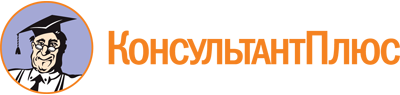 Постановление Правительства РФ от 20.10.2021 N 1800
"О порядке регистрации радиоэлектронных средств и высокочастотных устройств"Документ предоставлен КонсультантПлюс

www.consultant.ru

Дата сохранения: 01.12.2022
 Пункты приложения <*>1.Радиоэлектронные средства фиксированной службы1, 2, 8, 152.Радиоэлектронные средства радиовещательной службы153.Радиоэлектронные средства воздушной подвижной службы154.Радиоэлектронные средства морской подвижной службы155.Радиоэлектронные средства сухопутной подвижной службы1, 2, 4, 6, 7, 8, 9, 10, 11, 12, 13, 14, 15, 16, 17, 18, 19, 25, 34, 426.Радиоэлектронные средства любительской службы15, 207.Радиоэлектронные средства службы стандартных частот и сигналов времени15, 378.Радиоэлектронные средства вспомогательной службы метеорологии15, 379.Радиоэлектронные средства радиолокационной службы15, 3710.Радиоэлектронные средства радионавигационной службы15, 3711.Радиоэлектронные средства радиовещательной спутниковой службы1512.Радиоэлектронные средства фиксированной спутниковой службы3, 1513.Радиоэлектронные средства сухопутной подвижной спутниковой службы1, 15, 1614.Радиоэлектронные средства морской подвижной спутниковой службы1, 1515.Радиоэлектронные средства воздушной подвижной спутниковой службы1, 1516.Радиоэлектронные средства спутниковой службы исследования земли15, 3717.Радиоэлектронные средства службы космических исследований15, 3718.Радиоэлектронные средства спутниковой службы радиоопределения15, 3719.Радиоэлектронные средства радионавигационной спутниковой службы15, 3720.Радиоэлектронные средства службы космической эксплуатации15, 3721.Радиоэлектронные средства метеорологической спутниковой службы15, 3722.Радиоэлектронные средства радиоастрономической службы1523.Высокочастотные устройства промышленного, научного, медицинского и бытового применения5, 21, 2624.Радиоэлектронные средства любительской спутниковой службы1525.Устройства малого радиуса действия22, 23, 24, 25, 26, 27, 28, 29, 30, 31, 32, 33, 35, 38, 39, 40, 4126.Генераторы шума37